The school will:Provide a caring and safe environment for your childTeach all children in line with the National Curriculum, according to their individual needs.Maintain high standards of behaviour according to the school’s behaviour policy.Be welcoming at all times and offer you opportunities to become involved in the daily life of the school.Keep you informed about general school matters and in particular about your child’s progress.Set, mark and monitor homework and/or other home based learning according to the school’s homework policy.Contact parents if there are concerns regarding attendance or punctuality.Respond to your concerns and questions as promptly as possible.Provide opportunities for extracurricular learning.Signed: 	____________________	Head Teacher 	Date: 		_________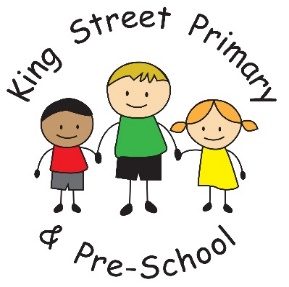 HOME SCHOOL AGREEMENT2017 - 2018This home/school agreement is a statement explaining:The school’s aims and valuesThe school’s responsibilities towards its pupilsThe responsibility of each pupil’s parentsWhat the school expects of its pupilsThe Governors and staff of King Street Primary School ask parents/carers and pupils to sign the agreement to indicate that they understand and accept the contents.As a parent/carer, I will set a positive example by:Ensuring that my child attends school on time and is properly equipped.Keeping the school informed of any changes in circumstances which might affect my child’s behaviour, attendance or learning.Supporting the school policies, rules and code of conduct on behaviour.Supporting the schools use of modern technologies and social media.Supporting my child’s completion of any homework or reading tasks.Attending parents’ meetings and discussions about my child’s progress.Avoiding holidays in term time.Being involved in my child’s learning and progress through discussions with my child, the staff, reading letters and the school’s website.Encouraging my child to take part in extracurricular activities.Signed: 			________________________Relationship to child: 	____________________Date: 				_________________As a pupil I willBe ready for learningAlways try my bestListen carefully and follow instructionsAlways have the correct equipmentBe respectfulAllow others to learnBe politeRespect myself and differences in othersCare for other people’s property as well as my own.Around the school and communityWear my uniform correctly and with prideMove around school sensibly and keep myself safe at all timesLook after our schoolSigned: 		_________________________Print Name: 		_________________________Date:			________________Policy Review Date: November 2018 